Publicado en Madrid el 17/03/2015 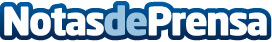 Tendencias en Recursos Humanos: ¿Hacia dónde van?Como sabemos, el capital humano es lo más valioso de la empresa. De su valía, motivación y aprovechamiento de sus mejores virtudes dependerán los resultados y beneficios de la compañía. No es extraño, por tanto, afirmar que hay que desarrollar una estrategia de recursos humanos tal que ayude al buen rendimiento por parte del personal de cualquier organización Datos de contacto:Déborah RuedaResponsable de Comunicación91 593 15 45Nota de prensa publicada en: https://www.notasdeprensa.es/tendencias-en-recursos-humanos-hacia-donde-van Categorias: Telecomunicaciones Emprendedores E-Commerce Recursos humanos http://www.notasdeprensa.es